Комунальний заклад освіти«Середня загальноосвітня школа №47 з поглибленим вивченням іноземних мов та фізико-математичного профілю»Дніпровської міської радиНАКАЗ31.08.2017                                                                                                        №107аПро організацію роботи шкільного штабу національно-патріотичного виховання на II півріччя 2017 рокуНа виконання Указу Президента України «Про стратегію національно- патріотичного виховання дітей та молоді на 2016 - 2020 роки», доручення Президента України про покращення викладання у навчальних закладах системи загальної середньої освіти предмета «Захист Вітчизни» та військово- патріотичного виховання учнівської молоді, відповідно до розпорядження міського голови від 19.12.2016 № 1095-р «Про створення Міського національно- патріотичного центру»,наказу департаменту гуманітарної політики Дніпрвської міської ради від 17.07.2017 № 317 з метою формування в учнівської молоді високої громадянської активності та національної свідомості, причетності до творення сьогодення України та його майбутньогоНАКАЗУЮ:Затвердити:1.1 Склад шкільного штабу національно-патріотичного виховання (додаток 1).План роботи шкільного штабу національно-патріотичного виховання на І півріччя 2017 року (додаток 2).Заступнику директора з виховної роботми Лещенко Л. Г.:2.1 Скласти та затвердити план роботи шкільного штабу національно- патріотичного виховання на І І півріччя 2017 року.До 01.09.2017. Забезпечити виконання плану роботи Міського штабу національно- патріотичного виховання.ПостійноКласним керівникам, керівникам гуртків,вчителям школи:    3.1. Забезпечити виконання плану роботи шкільного штабу національно-патріотичного виховання.      3.2. Провести інформативно-роз'яснювальну роботу серед учнівської,      педагогічної та батьківської громадськості про діяльність Міського та шкільного  ш	табів національно-патріотичного виховання.Постійно         5. Інженеру – електроніку Зейналову Е. Х.5.1. Висвітлювати роботу шкільного штабу національно-патріотичного виховання на окремій сторінці сайту закладу.Постійно6. Координацію роботи щодо виконання наказу покласти на заступника директора з виховної роботи Лещенко Л. Г.7. Контроль залишаю за собою.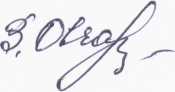         Директор школи                                                    Овчаренко В. В.                                                                                        Додаток 1                                                                                   До наказу від 31.08.2017  №СкладШкільного штабу національно-патріотичного вихованняЛешенко Л. Г. - заступник директора з виховної роботи;Івакін Ю. П.    -   учитель курсу «Захист Вітчизни;            Скіпочка О.     -      голова  Індустріального районного осередку.                       громадська організація " Цивільний Корпус ХАРАКТЕРНИКИ"Пархоменко С. В. – учитель історії КЗО СЗШ № 47Борох Даніїл  -  представник учнівського самоврядування.Директор школи                                                Овчаренко В. В.